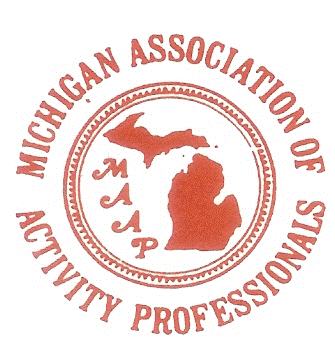 Michigan Association of Activity Professionals               		“Promoting Excellence in the Activity Profession”Date______________ 	        New Membership_____ 	         Renewal Membership_____ 	        Membership #__________Name____________________________________________ 	Home/Cell Phone (          ) _______________________Email Address______________________________________________________________________________________Address____________________________________________________________________________________________City/State____________________________________________________________________      Zip________________Facility Name_______________________________________________________________________________________  Address___________________________________________________________________________________________Position Title_______________________________________________________________________________________Length of employment at position_______________                               Length of employment in activities__________________I wish to make a voluntary donation to MAAP Continuing Education Scholarship Fund: Amount $___________________  I would be willing to serve on a MAAP Conference/Seminar Committee   I would be interested in serving on the MAAP Board or Board Committee I am applying for Professional Membership by virtue of:___A. Being currently employed as an Activity Professional in:         ___Adult Day Care         ___Assisted Living         ___Behavioral Health         ___Memory Care         ___Retirement Community         ___Skilled Nursing Facility         ___Other_____________________________________B. Being an Activity Consultant in Long Term Care               Facilities___C. Being an Activity Professional (Currently Unemployed)ENCLOSED IS MY CHECK FOR:_____$40 for Professional MembershipI am applying for Associate Membership by virtue of:___A. Being a Retired Activity Professional            Length of time in activities_____________________B. Being a Student             School: _______________________________            Major: ___________________________________C. Being a Volunteer at _________________________D. Other (Specify) _________________________ENCLOSED IS MY CHECK FOR:_____$30 for Associate Membership